
                                 Province of the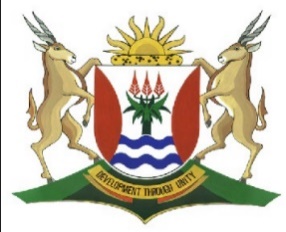 EASTERN CAPEEDUCATIONDIRECTORATE SENIOR CURRICULUM MANAGEMENT (SEN-FET)HOME SCHOOLING SELF-STUDY WORKSHEET ANSWER SHEETAnswer sheet to Framework for DevelopmentSUBJECTGEOGRAPHYGRADE11DATE27/07/20TOPICFRAMEWORK FOR DEVELOMENTTERM 3REVISION√√TERM 2 CONTENT√√1.11.1.1.The Democratic Republic of Congo has an advantage over Japan when it comes to mineral resources. (1)(1x1)(1)1.1.2Because it exports a high volume of valuable minerals to  Developed and developing countries. (2)(1x2)(2)1.1.3Key environmental problems in DRC include land degradation, deforestation, loss of biodiversity, water pollution, and in Kinshasa air pollution. (2)The conflicts are in themselves a source of environmental degradation. (2)(2x2)(4)1.1.4Negative environmental effects include air pollution, acid rain and decreased water quality. (2)Japans high consumption of fish and timber is contributing to the depletion of these resources. (2)(2x2)(4)1.1.5High population growth puts pressure on the resources in a country. (2)Increases Pollution (2)Leads to food insecurity (2)(3x2)(6)1.1.6Improve their technology (2)Improve Education (2)Increase the exports of other resources other than minerals.   (2) (Any TWO)(2x2)(4)[21]